Наименование курсаТранспортная энергетикаВ курсе представлены учебные и контрольные материалы для формирования у студентов системы научных и профессиональных знаний и навыков в области систем транспортной энергетикиНаправления подготовки23.03.01 Технология транспортных процессовПериод реализации курсаСправки по e-mail: rostov-zd@mail.ruСрок окончания записи на курсСправки по e-mail: rostov-zd@mail.ruДлительность курса 8 недельТрудоемкость4 зачетные единицыАвторы курсаПопов Сергей Иванович, декан факультета "Транспорт, сервис и эксплуатация", к.т.н., доцент; Короткий Анатолий Александрович, зав. кафедрой «Эксплуатация транспортных систем и логистика», д.т.н., профессор; Загутин Дмитрий Сергеевич, д.ф.н., профессор; Донцов Николай Сергеевич, к.т.н., доцент; Гальченко Галина Алексеевна, к.ф-м.н., доцент.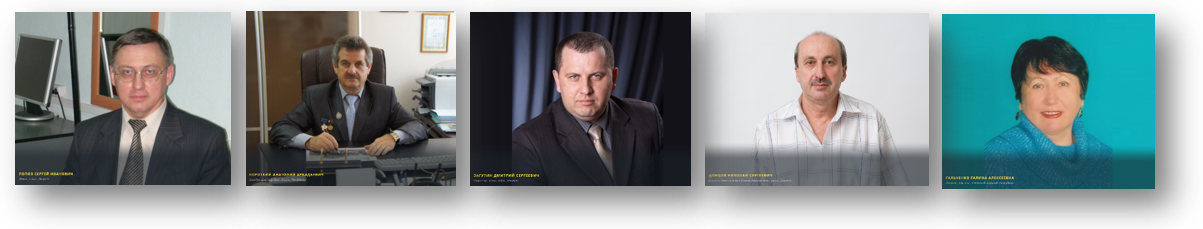 О курсеКурс направлен на решение следующих задач:создание у студентов основ широкой теоретической подготовки в области управления работоспособностью автомобилей, позволяющей будущим инженерам ориентироваться в потоке научно-технической информации и обеспечивающей им возможность использования достижений научно-технического прогресса в своей практической деятельности;ознакомление студентов с организацией прогрессивных технологических процессов с использованием современного технологического оборудования и выработка у студентов приемов и навыков в решении инженерных задач на основе альтернативных подходов с использованием эксперимента, математических методов и компьютерной техники;освоение и понимание студентами действующей в отрасли нормативно-технической и проектной документации и законов;овладение студентами программно-целевыми методами системного анализа, прогнозирования, умения вскрывать недостатки и противоречия на производстве, работать с персоналом инженерно-технической службы.Знание программы  дисциплины необходимо при выполнении курсовых и дипломных проектов, в практической деятельности специалиста при проектировании транспортных средств, организации и проведении ремонта, сервисного и технического обслуживания автомобилей.ФорматЕженедельные занятия будут включать изучение текстовых лекционных материалов, выполнение учебных заданий по каждой теме с автоматизированной проверкой. В рамках курса предусмотрена итоговая аттестация в виде итогового компьютерного тестирования в очной форме.Информационные ресурсы1. Теория автомобилей и двигателей: учеб. пособие [для студентов вузов] / В. П. Тарасик, М. П. Бренч. - 2-е изд., испр. - Минск ; М. : Новое знание : ИНФРА-М, 2015. - 448 с. : ил. - (Высшее образование : Бакалавриат).2. Автомобильные двигатели: учебник для студентов вузов (бакалавриат) / [авт.: М. Г.Шатров, И. В. Алексеев, К. А. Морозов и др.] ; под ред. М. Г. Шатрова. - 3-е изд,, испр. и доп. - М. : Академия, 2013. - 464 с. - (Высшее профессиональное образование. Бакалавриат).Требования Перечень дисциплин, усвоение которых необходимо для изучения данной дисциплины: математика, физика, информационные технологии на транспорте, механика, общая электротехника и электроника, техника транспорта, обслуживание и ремонт.Специального материального и программного обеспечения для освоения курса не требуется.Программа курсаБЛОК УПРАВЛЕНИЯ ДВИГАТЕЛЯ ВНУТРЕННЕГО СГОРАНИЯЭЛЕКТРОННОЕ УПРАВЛЕНИЕ И РЕГУЛИРОВАНИЕ ДВСДАТЧИКИ РЕГИСТРИРОВАНИЯ РАБОЧИМИ ПАРАМЕТРАМИ ЭНЕРГЕТИЧЕСКИХ УСТАНОВОКОСНОВЫ ПОНИМАНИЯ СХЕМ ЭЛЕКТРООБОРУДОВАНИЯГЕНЕРАТОРЫ И ИХ НЕИСПРАВНОСТЬАККУМУЛЯТОР. РЕГУЛЯТОР НАПРЯЖЕНИЯЭЛЕКТРОМОБИЛИРезультаты обученияВ результате изучения дисциплины специалист Должен знать:	общие сведения о системах транспортной энергетики; устройство, принцип действия и работу систем транспортной энергетики;характеристики функциональных узлов и элементов систем транспортной энергетики; общие положения о проектировании транспортной энергетики, методики расчета;условия эксплуатации и требования к транспортной энергетике;причины и признаки изменения технического состояния;возможные неисправности и методы их устранения;технологию проведения и организации технического обслуживания (ТО), текущего ремонта (ТР), диагностических и регулировочных работ систем транспортной энергетики;организацию специализированных постов, участков на станциях технического обслуживания (СТО), для ремонта и обслуживания систем транспортной энергетики;типаж технологического и диагностического оборудования и оснастки, их использование;технологии и схемы электрообеспечения производства при технической эксплуатации, методы ресурсосбережения.Должен иметь навыки:выполнения диагностических, разборочно-сборочных и регулировочных работ систем транспортной энергетики в целом и их основных аппаратов и элементов; обнаружения и устранения основных неисправностей в вышеуказанных аппаратах и элементах;организации и оснащения необходимым оборудованием и оснасткой постов, участков по техническому обслуживанию и текущему ремонту систем транспортной энергетики; работы со специальной литературой и нормативно-технической документацией по техническому обслуживанию и ремонту систем транспортной энергетики.Формируемые компетенцииспособность к оценке затрат и результатов деятельности транспортной организации (ПК-34);способность  применять  систему  фундаментальных  знаний  (математических,  естественнонаучных, инженерных  и  экономических)  для  идентификации,  формулирования  и  решения  технических  и технологических проблем в области технологии, организации, планирования и управления технической и коммерческой эксплуатацией транспортных систем (ОПК-3). 